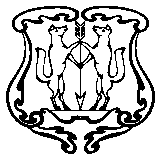 АДМИНИСТРАЦИЯ ГОРОДА ЕНИСЕЙСКАКрасноярского краяПОСТАНОВЛЕНИЕ 10 февраля  2013 г.                        г. Енисейск                                        № 54 - пОб утверждении положения о порядке приема и отчисления учащихся в общеобразовательных учреждениях г.ЕнисейскаВ соответствии с Конституцией Российской Федерации, Законом РФ "Об образовании",  Порядком приема в образовательные учреждения от 15.02.2012 № 107, Типовым положением об общеобразовательном учреждении, утвержденным Постановлением Правительства Российской Федерации от 19.03.2001 № 196,  Постановлением Главного государственного санитарного врача Российской Федерации от 29.12.2010 № 189 "Об утверждении СанПиН 2.4.2.2821-10 "Санитарно-эпидемиологические требования к условиям и организации обучения в общеобразовательных учреждениях", руководствуясь ст.ст. 44.1 – 44.3, 46 Устава города Енисейска, ПОСТАНОВЛЯЮ:1. Утвердить Положение о порядке приема и отчисления учащихся в общеобразовательных учреждениях г.Енисейска согласно приложению № 1.2. В целях осуществления ежегодного учета детей, подлежащих обучению в общеобразовательных учреждениях г.Енисейска и организации приема граждан в муниципальные общеобразовательные учреждения закрепить за общеобразовательными учреждениями микроучастки согласно приложению № 2.3. В связи с принятием настоящего постановления считать утратившими силу постановления администрации г.Енисейска:от 29.10.2008 № 974-п «Об утверждении Положения о порядке приема, перевода, отчисления и исключения обучающихся в муниципальных общеобразовательных учреждениях г.Енисейска»;от 31.12.2008 № 1249-п «О внесении изменений в Положение  о порядке приема, перевода, отчисления и исключения обучающихся в муниципальных общеобразовательных учреждениях г.Енисейска.4. Постановление вступает в силу с момента опубликования в газете «Енисейск Плюс» и распространяет свое действие на правоотношения, возникшие с 1 октября 2012 года.5. Контроль за выполнением постановления возложить на заместителя главы администрации по социальным  вопросам Черемных Н.В.Глава администрации                                                                                                  А.В.АвдеевПриложение № 1к Постановлению администрации г.Енисейскаот 10 февраля 2013 г. № 54-пПОЛОЖЕНИЕО ПОРЯДКЕ ПРИЕМА И ОТЧИСЛЕНИЯ УЧАЩИХСЯ В ОБЩЕОБРАЗОВАТЕЛЬНЫХ УЧРЕЖДЕНИЯХ г. ЕНИСЕЙСКА1. ОБЩИЕ ПОЛОЖЕНИЯНастоящее Положение определяет порядок приема и отчисления детей в общеобразовательные учреждения г.Енисейска (далее - Положение) для обучения и воспитания по основным общеобразовательным программам начального общего, основного общего, среднего (полного) общего образования.Настоящее Положение разработано в соответствии с Конституцией Российской Федерации, Законом Российской Федерации от 10.07.1992 № 3266-1 "Об образовании", Типовым положением об общеобразовательном учреждении, утвержденным Постановлением Правительства Российской Федерации от 19.03.2001 № 196, Постановлением Главного государственного санитарного врача Российской Федерации от 29.12.2010 № 189 "Об утверждении СанПиН 2.4.2.2821-10 "Санитарно-эпидемиологические требования к условиям и организации обучения в общеобразовательных учреждениях" и определяет порядок приема и отчисления детей в общеобразовательных учреждениях г.Енисейска.Действие настоящего Положения о порядке приема и отчисления детей распространяется на образовательные учреждения, реализующие общеобразовательные программы. 2. ПОРЯДОК ПРИЕМА В МУНИЦИПАЛЬНЫЕОБРАЗОВАТЕЛЬНЫЕ УЧРЕЖДЕНИЯ2.1. В муниципальные общеобразовательные учреждения принимаются все граждане, проживающие на территории г.Енисейска и имеющие право на получение образования соответствующего уровня. 2.2. Прием иностранных граждан и лиц без гражданства, в том числе соотечественников за рубежом, в Учреждения для обучения по основным общеобразовательным программам за счет средств соответствующего бюджета бюджетной системы Российской Федерации осуществляется в соответствии с настоящим порядком и международными договорами Российской Федерации.2.3. Правила приема, отчисления граждан в учреждениях определяются учреждением самостоятельно в соответствии с законодательством Российской Федерации. 2.4. Правила приема граждан в муниципальные учреждения для обучения по основным общеобразовательным программам должны обеспечивать прием в указанные образовательные учреждения граждан, которые проживают на территории города, закрепленной за конкретным муниципальным учреждением (далее - закрепленная территория), и имеющих право на получение общего образования (далее - закрепленные лица).2.5. Прием закрепленных лиц в учреждения всех видов осуществляется без вступительных испытаний (процедур отбора).Государственные, негосударственные учреждения, реализующие на ступени основного общего и среднего (полного) общего образования общеобразовательные программы углубленного и/или профильного изучения отдельных предметов, в целях наиболее полного удовлетворения потребностей обучающихся предусматривают в правилах приема граждан в учреждения на соответствующие ступени механизмы выявления склонностей детей к углубленной и/или профильной подготовке по соответствующим учебным предметам.Государственные, негосударственные учреждения, реализующие общеобразовательные программы для детей и подростков, проявивших выдающиеся способности, способности к занятию определенным видом искусства или спорта, в целях наиболее полного удовлетворения потребностей обучающихся предусматривают в правилах приема граждан в учреждение механизмы выявления у детей данных способностей.2.6. Прием граждан в учреждение с наличием интерната проводится при отсутствии медицинских противопоказаний для пребывания детей в таком учреждении.2.7. Прием граждан для обучения в филиале учреждения осуществляется в соответствии с правилами приема граждан в учреждение.Родители (законные представители) ребенка имеют право выбирать общеобразовательное учреждение, форму получения образования, однако не могут настаивать на реализации каких-либо образовательных программ, не включенных в устав данного учреждения.2.8. С целью ознакомления родителей (законных представителей) обучающихся с уставом учреждения, лицензией на осуществление образовательной деятельности, со свидетельством о государственной аккредитации учреждения, распорядительным актом администрации г. Енисейска о закрепленной территории (далее - распорядительный акт), гарантирующим прием всех закрепленных лиц и соблюдение санитарных норм и правил, другими документами, регламентирующими организацию образовательного процесса, учреждение размещает копии указанных документов на информационном стенде и в сети Интернет на официальном сайте учреждения.2.9. Обучение детей в образовательных учреждениях, реализующих программы начального общего образования, начинается с достижения ими возраста шести лет шести месяцев при отсутствии противопоказаний по состоянию здоровья, но не позже достижения ими возраста восьми лет. По заявлению родителей (законных представителей) учредитель образовательного учреждения вправе разрешить прием детей в образовательные учреждения для обучения в более раннем возрасте.2.10. С целью проведения организованного приема в первый класс закрепленных лиц учреждение не позднее 10 дней с момента издания распорядительного акта размещает на информационном стенде, на официальном сайте учреждения, в средствах массовой информации (в том числе электронных) информацию о количестве мест в первых классах; не позднее 1 августа - информацию о наличии свободных мест для приема детей, не зарегистрированных на закрепленной территории.2.11. Прием граждан в учреждение осуществляется по личному заявлению родителей (законных представителей) ребенка при предъявлении документа, удостоверяющего личность.Учреждение может осуществлять прием указанных заявлений в форме электронного документа с использованием информационно-телекоммуникационных сетей общего пользования.В заявлении родителями (законными представителями) ребенка указываются следующие сведения о ребенке:а) фамилия, имя, отчество (последнее - при наличии);б) дата и место рождения;в) фамилия, имя, отчество (последнее - при наличии) родителей (законных представителей) ребенка.Родители (законные представители) ребенка предъявляют оригинал и ксерокопию свидетельства о рождении ребенка, оригинал и ксерокопию свидетельства о регистрации ребенка по месту жительства на закрепленной территории.Родители (законные представители) ребенка, являющегося иностранным гражданином или лицом без гражданства, дополнительно предъявляют заверенные в установленном порядке копии документа, подтверждающего родство заявителя (или законность представления прав обучающегося), и документа, подтверждающего право заявителя на пребывание в Российской Федерации.Иностранные граждане и лица без гражданства, в том числе соотечественники за рубежом, все документы представляют на русском языке или вместе с заверенным в установленном порядке переводом на русский язык.2.12. Родители (законные представители) детей имеют право по своему усмотрению представлять другие документы, в том числе медицинское заключение о состоянии здоровья ребенка.2.13. При приеме в первый класс в течение учебного года или во второй и последующий классы родители (законные представители) обучающегося дополнительно представляют личное дело обучающегося, выданное учреждением, в котором он обучался ранее. Процедура перевода сопровождается справкой-подтверждением. При приеме в учреждение на ступень среднего (полного) общего образования родители (законные представители) обучающегося дополнительно представляют выданный ему документ государственного образца об основном общем образовании.2.14. Требование предоставления других документов в качестве основания для приема детей в учреждение не допускается.2.15. Прием заявлений в первый класс учреждений для закрепленных лиц начинается не позднее 10 марта и завершается не позднее 31 июля текущего года.Для детей, не зарегистрированных на закрепленной территории, но зарегистрированных на территории города, прием заявлений в первый класс начинается с 1 августа текущего года до момента заполнения свободных мест, но не позднее 5 сентября текущего года. Приказ о зачислении в первый класс издается не ранее 1 августа текущего года.Учреждения, закончившие прием в первый класс всех детей, зарегистрированных на закрепленной территории, вправе осуществлять прием детей, не зарегистрированных на закрепленной территории, ранее 1 августа.Зачисление в учреждение оформляется приказом руководителя учреждения в течение 7 рабочих дней после приема документов.2.16. Прием (направление, перевод) обучающихся, воспитанников в специальные (коррекционные) классы VIII вида образовательного учреждения осуществляется в соответствии с Типовым положением о специальном (коррекционном) образовательном учреждении для обучающихся, воспитанников с ограниченными возможностями здоровья.2.17. При приеме на свободные места граждан, не зарегистрированных на закрепленной территории, преимущественным правом обладают граждане, имеющие право на первоочередное предоставление места в учреждении в соответствии с законодательством Российской Федерации и нормативными правовыми актами субъектов Российской Федерации.2.18. Дети, зачисленные в учреждения, реализующие основные общеобразовательные программы дошкольного, начального общего, основного общего и среднего (полного) общего образования, для освоения программы дошкольного образования продолжают обучение на ступени начального общего образования в том же учреждении.2.19. Орган опеки и попечительства дает согласие на перевод детей-сирот и детей, оставшихся без попечения родителей в иное образовательное учреждение либо на изменение формы обучения до получения ими среднего (полного) общего образования. 2.20. Для удобства родителей (законных представителей) детей учреждение вправе установить график приема документов в зависимости от адреса регистрации.2.21. Факт ознакомления родителей (законных представителей) ребенка, в том числе через информационные системы общего пользования, с лицензией на осуществление образовательной деятельности, свидетельством о государственной аккредитации учреждения, уставом учреждения фиксируется в заявлении о приеме и заверяется личной подписью родителей (законных представителей) ребенка.Подписью родителей (законных представителей) обучающегося фиксируется также согласие на обработку их персональных данных и персональных данных ребенка в порядке, установленном законодательством Российской Федерации.2.22. Документы, представленные родителями (законными представителями) детей, регистрируются в журнале приема заявлений. После регистрации заявления родителям (законным представителям) детей выдается расписка в получении документов, содержащая информацию о регистрационном номере заявления о приеме ребенка в учреждение, о перечне представленных документов. Расписка заверяется подписью должностного лица учреждения, ответственного за прием документов, и печатью учреждения.2.23. Приказы размещаются на информационном стенде в день их издания.2.24. На каждого ребенка, зачисленного в учреждение, заводится личное дело, в котором хранятся все сданные при приеме и иные документы.3. ОТЧИСЛЕНИЕ УЧАЩИХСЯ ИЗ ОБЩЕОБРАЗОВАТЕЛЬНЫХ УЧРЕЖДЕНИЙ3.1. По согласию родителей (законных представителей), комиссии по делам несовершеннолетних и защите их прав и отдела образования администрации г. Енисейска, обучающийся, достигший возраста пятнадцати лет, может оставить общеобразовательное учреждение до получения общего образования.3.2.Комиссия по делам несовершеннолетних и защите их прав совместно с родителями (законными представителями) несовершеннолетнего, оставившего общеобразовательное учреждение до получения основного общего образования, и отделом образования администрации г. Енисейска в месячный срок принимают меры, обеспечивающие трудоустройство этого несовершеннолетнего и продолжение освоения им образовательной программы основного общего образования по иной форме обучения.3.3. По решению органа управления образовательного учреждения за совершенные неоднократно грубые нарушения устава образовательного учреждения допускается исключение из данного образовательного учреждения обучающегося, достигшего возраста пятнадцати лет.3.4. Исключение обучающегося из образовательного учреждения применяется, если меры воспитательного характера не дали результата и дальнейшее пребывание обучающегося в образовательном учреждении оказывает отрицательное влияние на других обучающихся, нарушает их права и права работников образовательного учреждения, а также нормальное функционирование образовательного учреждения.3.5. Решение об исключении обучающегося, не получившего общего образования, принимается с учетом мнения его родителей (законных представителей) и с согласия комиссии по делам несовершеннолетних и защите их прав. Решение об исключении детей-сирот и детей, оставшихся без попечения родителей, принимается с согласия комиссии по делам несовершеннолетних и защите их прав и органа опеки и попечительства.3.6. Образовательное учреждение незамедлительно обязано проинформировать об исключении обучающегося из образовательного учреждения его родителей (законных представителей), комиссию по делам несовершеннолетних и защите их прав, отдел образования администрации г. Енисейска.3.7. Комиссия по делам несовершеннолетних и защите их прав совместно с отделом образования и родителями (законными представителями) несовершеннолетнего, исключенного из образовательного учреждения, в месячный срок принимает меры, обеспечивающие трудоустройство этого несовершеннолетнего и (или) продолжение его обучения в другом образовательном учреждении.Приложение № 2к Постановлению администрации г.Енисейскаот 10 февраля 2013  № 54-пЗАКРЕПЛЕНИЕ МИКРОУЧАСТКОВ ЗА ОБЩЕОБРАЗОВАТЕЛЬНЫМИ УЧРЕЖДЕНИЯМИ г.ЕНИСЕЙСКАОУзакрепленная территорияМБОУ СОШ №1ул. Южная; ул. Пролетарская, 52-70; ул. Декабристов; пер. Советский; пер. Короткий; пер. Партизанский, 12-95; ул. Горького, 14-78; пер.8 Марта; ул. Петровского; ул. Ленина,103-167; ул. Кирова, 82-141; пер. Яковлева; пер. Димитрова; ул. Иоффе, 1-13; ул. Рабоче-Крестьянская, 59-135; ул. Тамарова, 1-28; ул. Фефелова, 62-109; ул. Перенсона, 15-94; ул. Бограда, 1-101; ул. Каурова, 1-100; ул. Комсомольская, 2-30; ул. Лесная, 1-24; ул. Дударева, 1-66; ул. Худзинского, 1-69; ул. Бабкина, 1-78; пер. Пожарный; ул. Марковского.МБОУ СОШ №2ул. Промышленная; ул. Доры Кваш; ул. Строителей; ул. Кытманова; ул. Баландина; ул. Албычева; ул. Автомобилистов; ул. Ручейная; ул. Матросова; ул. Чайкиной; ул. Ульяны Громовой; ул. Дударева, 67-85; ул. Худзинского, 70-94; ул. Лебедева; ул. Олега Кошевого; ул. Крупская.МБОУ СОШ №3ул. Бабушкина; ул. Трудовая Слобода; пер. Столярный; пер. Речной; ул. Адмирала Макарова; пер. Партизанский, 1-12; ул. Диктатуры Пролетариата; ул. Горького, 1-41; ул. Лазо, 18-71; ул. Первомайская, 19-44; ул. Садовая; ул. Спортивная; ул. Перенсона, 1-15; ул. Сурикова, 11-29; ул. Лыткина; ул. Зеленая; ул. Бегичева; ул. Лазо, 2-17; ул. Ленина, 25-112; ул. Кирова, 1«А»-81; ул. Рабоче-Крестьянская, 1-58; ул. Фефелова, 1-61; ул. Первомайская, 1-49«А»; ул. Пионерская, 1-42«А»; ул.40 лет Октября, 1-44«А»; ул. Сурикова, 1-23«А»; ул. Пушкина, 1-23«А»; ул. Ванеева, 1-77; ул. Доброва; ул. Некрасова, 1-90; ул. Мичурина, 1-53; ул. Попова; ул. Новостроительная; ул. Куйбышева, 1«А»-32; ул. Ленина, 1-102; ул. Чехова; ул. Солнечная; 2-ой проезд, 4-ый проезд.МБОУ СОШ №7микрорайон «Полюс»МАОУ СОШ №9ул. Нестерова; ул. Молокова; ул. Прибрежная; ул. Сибирская; ул. Перенсона, 95-136; ул. Кирова, 142-187; ул. Иоффе, 12-61; ул. Тамарова, 25-76; ул. Бограда, 102-115; ул. Пролетарская, 1-51; ул. Вейнбаума, 1-52; ул. Лесная, 25-42; ул. Комсомольская, 31-48; ул. Каурова, 101-112;Жилой поселок Авиаторов (ул. Гастелло, ул. Ромашкина); ул. Северная; ул. Чкалова; ул. Авиаторов; ул. Осипенко; ул. Полевая; ул. Весны; ул. Калинина, 1-65; ул. Красноармейская; ул. Рабоче-Крестьянская, 135-223; ул. Кочкарова, ул. Перенсона, 95-151; ул. Скорнякова, ул. Гагарина; ул. Лесозаводская; ул. Мичурина, 54-134; ул. Куйбышева, 33-98.